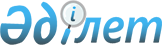 "Қазақстан Республикасы Денсаулық сақтау министрлігінің 2011 - 2015 жылдарға арналған стратегиялық жоспары туралы" Қазақстан Республикасы Үкіметінің 2011 жылғы 25 ақпандағы № 183 қаулысына өзгеріс пен толықтырулар енгізу туралыҚазақстан Республикасы Үкіметінің 2013 жылғы 19 маусымдағы № 628 қаулысы

      Қазақстан Республикасының Үкіметі ҚАУЛЫ ЕТЕДІ:



      1. «Қазақстан Республикасы Денсаулық сақтау министрлігінің 2011 – 2015 жылдарға арналған стратегиялық жоспары туралы» Қазақстан Республикасы Үкіметінің 2011 жылғы 25 ақпандағы № 183 қаулысына (Қазақстан Республикасының ПҮАЖ-ы, 2011 ж., № 21, 269-құжат) мынадай өзгеріс пен толықтырулар енгізілсін:



      көрсетілген қаулымен бекітілген Қазақстан Республикасы Денсаулық сақтау министрлігінің 2011 – 2015 жылдарға арналған стратегиялық жоспарында:



      «Стратегиялық бағыттар, мақсаттар, міндеттер, нысаналы индикаторлар, іс-шаралар және нәтижелер көрсеткіштері» деген 3-бөлімде:



      «Стратегиялық бағыттар, мақсаттар, міндеттер, нысаналы индикаторлар, іс-шаралар және нәтижелер көрсеткіштері» деген 3.1-кіші бөлімде:



      «Азаматтардың денсаулығын нығайту және өлім-жітім деңгейін төмендету» деген 1-стратегиялық бағытта:



      «Аурулардың профилактикасы, емдеу және оңалтудың тиімді жүйесі» деген 1.1-мақсатта:



      «Аурулардың профилактикасы және саламатты өмір салтын қалыптастыру әдістемелерін жетілдіру» деген 1.1.1-міндетте:



      тікелей нәтижелерге қол жеткізуге арналған іс-шаралар:



      мынадай мазмұндағы реттік нөмірі 27-1-жолмен толықтырылсын:      «                                                                   »;

      «Негізгі әлеуметтік мәні бар ауруларды және жарақаттардың диагностикасын, емдеуді және оңалтуды жетілдіру» деген 1.1.3-міндетте:



      тікелей нәтижелерге қол жеткізуге арналған іс-шараларда:



      реттік нөмірі 50-жол:      «                                                                    »

      мынадай редакцияда жазылсын:      «                                                                   »;

      «Білім беру және ғылым жүйесін жетілдіру және инновациялық технологияларды енгізу» деген 1.2-мақсатта:



      «Кадр ресурстарын және медицина ғылымын дамыту» деген 1.2.1-міндетте:



      тікелей нәтижелерге қол жеткізуге арналған іс-шаралар:



      мынадай мазмұндағы реттік нөмірі 81-1-жолмен толықтырылсын:      «                                                                   »;

      «Денсаулық сақтау жүйесінің тиімділігін арттыру» деген 2-стратегиялық бағытта:



      «Денсаулық сақтау ұйымдарының бәсекеге қабілеттілігін арттыру» деген 2.1-мақсатта:



      «Денсаулық сақтау ұйымдарын басқаруды және қаржыландыруды жетілдіру» деген 2.1.1-міндетте:



      тікелей нәтижелерге қол жеткізуге арналған іс-шаралар:



      мынадай мазмұндағы реттік нөмірі 121-1-жолмен толықтырылсын:      «                                                                   ».

      2. Осы қаулы қол қойылған күнінен бастап қолданысқа енгізіледі және ресми жариялануға тиіс.      Қазақстан Республикасының

      Премьер-Министрі                                     С. Ахметов
					© 2012. Қазақстан Республикасы Әділет министрлігінің «Қазақстан Республикасының Заңнама және құқықтық ақпарат институты» ШЖҚ РМК
				27-1.Денсаулықты басқару бағдарламасын енгізуХХХ50Жоғары технологиялық көмектің жаңа түрлерін енгізу есебінен тегін медициналық көмектің кепілдік берілген көлемінің тізбесін кезең-кезеңмен кеңейтуХХХХХ50Жоғары технологиялық көмектің жаңа түрлерін енгізу есебінен және 16 жасқа дейінгі балаларға медициналық қызмет көрсету бөлігінде тегін медициналық көмектің кепілдік берілген көлемінің тізбесін кезең-кезеңмен кеңейту жөнінде ұсыныстар әзірлеуХ81-1.Халықаралық стандарттарға сәйкес медициналық білім беруді институционалдық және мамандандырылған аккредиттеу стандарттарын әзірлеуХ121-1.Қазақстан Республикасында электрондық денсаулық сақтауды дамытудың 2013 – 2020 жылдарға арналған тұжырымдамасын әзірлеуХ